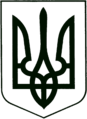 УКРАЇНА
МОГИЛІВ-ПОДІЛЬСЬКА МІСЬКА РАДА
ВІННИЦЬКОЇ ОБЛАСТІВИКОНАВЧИЙ КОМІТЕТ                                                           РІШЕННЯ №190Від 26 липня 2024 року                                              м. Могилів-Подільський         Керуючись ст.ст. 29, 52, 59 Закону України «Про місцеве самоврядування в Україні», відповідно до п.п. 7.3.8. п. 7.3. розділу 7. Статуту КП «Теплоенергетик», розглянувши клопотання в.о. директора КП «Теплоенергетик» Яхна В.А., - виконавчий комітет міської ради ВИРІШИВ:1. Надати дозвіл Могилів-Подільському міському комунальному підприємству «Теплоенергетик» (код ЄДРПОУ 31943433) на укладання договору постачання природного газу з Товариством з обмеженою відповідальністю «Газопостачальна компанія «Нафтогаз Трейдинг» (код ЄДРПОУ 42399676) на опалювальний сезон 2024/2025 року.2. Контроль за виконанням даного рішення покласти на першого заступника міського голови Безмещука П.О.  Міський голова					     Геннадій ГЛУХМАНЮКПро надання дозволу КП «Теплоенергетик» на укладання договору постачання природного газу з ТОВ «Газопостачальна компанія «Нафтогаз Трейдинг»